ObjednatelObjednatelIČO:IČO:00064289DIČ:CZ00064289CZ00064289CZ00064289CZ00064289CZ00064289CZ00064289CZ00064289CZ00064289CZ00064289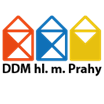 Dům dětí a mládeže hlavního města PrahyDům dětí a mládeže hlavního města PrahyDům dětí a mládeže hlavního města PrahyDům dětí a mládeže hlavního města PrahyDům dětí a mládeže hlavního města PrahyDům dětí a mládeže hlavního města PrahyDům dětí a mládeže hlavního města PrahyDům dětí a mládeže hlavního města PrahyDům dětí a mládeže hlavního města PrahyDům dětí a mládeže hlavního města PrahyDům dětí a mládeže hlavního města PrahyDům dětí a mládeže hlavního města PrahyDům dětí a mládeže hlavního města PrahyKarlínské náměstí 7Karlínské náměstí 7Karlínské náměstí 7Karlínské náměstí 7Karlínské náměstí 7Karlínské náměstí 7Karlínské náměstí 7Karlínské náměstí 7186 00  Praha186 00  Praha186 00  Praha186 00  Praha186 00  Praha186 00  PrahaDodavatelDodavatelIČO:64935701DIČ:CZ7506130445Pavel RosickýPavel RosickýPavel RosickýPavel RosickýPavel RosickýPavel RosickýBankovní spojeníBankovní spojení 188 188 188 188 188 188Číslo účtuČíslo účtu2000150008/60002000150008/60002000150008/60002000150008/60002000150008/6000MartinovMartinovMartinovMartinovMartinovMartinov277 13  Záryby277 13  Záryby277 13  Záryby277 13  Záryby277 13  Záryby277 13  ZárybyObjednáváme:Objednáváme:Objednáváme:objednávka slámyobjednávka slámyobjednávka slámyobjednávka slámyobjednávka slámyobjednávka slámyobjednávka slámyobjednávka slámyobjednávka slámyobjednávka slámyobjednávka slámyobjednávka slámyObjednáváme u vás: 24 ks balíků slámy AP, 650 Kč/ks


Cena celkem vč. DPH: 15 600 Kč






Místo dodání: Jezdecké středisko Zmrzlík, Na Zmrzlíku 3, 155 00 Praha 5


Objednávka bude zveřejněna ve veřejně přístupné elektronické databázi smluv.
Akceptovaná objednávka nabývá účinnosti nejdříve dnem uveřejnění v registru smluv.
Plnění předmětu této objednávky před její účinností se považuje za plnění podle této akceptované objednávky a 
práva a povinnosti z ní vzniklé se řídí touto objednávkou.

Akceptace objednávky:
Tuto objednávku akceptujeme v celém rozsahu.

Dne: 11.8.2020                           Jméno: Pavel Rosický
                                         Podpis: Pavel Rosický





Vystavil: Monika Sobková                                     
Schválil: Ing. Mgr. Libor Bezděk    Libor BezděkObjednáváme u vás: 24 ks balíků slámy AP, 650 Kč/ks


Cena celkem vč. DPH: 15 600 Kč






Místo dodání: Jezdecké středisko Zmrzlík, Na Zmrzlíku 3, 155 00 Praha 5


Objednávka bude zveřejněna ve veřejně přístupné elektronické databázi smluv.
Akceptovaná objednávka nabývá účinnosti nejdříve dnem uveřejnění v registru smluv.
Plnění předmětu této objednávky před její účinností se považuje za plnění podle této akceptované objednávky a 
práva a povinnosti z ní vzniklé se řídí touto objednávkou.

Akceptace objednávky:
Tuto objednávku akceptujeme v celém rozsahu.

Dne: 11.8.2020                           Jméno: Pavel Rosický
                                         Podpis: Pavel Rosický





Vystavil: Monika Sobková                                     
Schválil: Ing. Mgr. Libor Bezděk    Libor BezděkObjednáváme u vás: 24 ks balíků slámy AP, 650 Kč/ks


Cena celkem vč. DPH: 15 600 Kč






Místo dodání: Jezdecké středisko Zmrzlík, Na Zmrzlíku 3, 155 00 Praha 5


Objednávka bude zveřejněna ve veřejně přístupné elektronické databázi smluv.
Akceptovaná objednávka nabývá účinnosti nejdříve dnem uveřejnění v registru smluv.
Plnění předmětu této objednávky před její účinností se považuje za plnění podle této akceptované objednávky a 
práva a povinnosti z ní vzniklé se řídí touto objednávkou.

Akceptace objednávky:
Tuto objednávku akceptujeme v celém rozsahu.

Dne: 11.8.2020                           Jméno: Pavel Rosický
                                         Podpis: Pavel Rosický





Vystavil: Monika Sobková                                     
Schválil: Ing. Mgr. Libor Bezděk    Libor BezděkObjednáváme u vás: 24 ks balíků slámy AP, 650 Kč/ks


Cena celkem vč. DPH: 15 600 Kč






Místo dodání: Jezdecké středisko Zmrzlík, Na Zmrzlíku 3, 155 00 Praha 5


Objednávka bude zveřejněna ve veřejně přístupné elektronické databázi smluv.
Akceptovaná objednávka nabývá účinnosti nejdříve dnem uveřejnění v registru smluv.
Plnění předmětu této objednávky před její účinností se považuje za plnění podle této akceptované objednávky a 
práva a povinnosti z ní vzniklé se řídí touto objednávkou.

Akceptace objednávky:
Tuto objednávku akceptujeme v celém rozsahu.

Dne: 11.8.2020                           Jméno: Pavel Rosický
                                         Podpis: Pavel Rosický





Vystavil: Monika Sobková                                     
Schválil: Ing. Mgr. Libor Bezděk    Libor BezděkObjednáváme u vás: 24 ks balíků slámy AP, 650 Kč/ks


Cena celkem vč. DPH: 15 600 Kč






Místo dodání: Jezdecké středisko Zmrzlík, Na Zmrzlíku 3, 155 00 Praha 5


Objednávka bude zveřejněna ve veřejně přístupné elektronické databázi smluv.
Akceptovaná objednávka nabývá účinnosti nejdříve dnem uveřejnění v registru smluv.
Plnění předmětu této objednávky před její účinností se považuje za plnění podle této akceptované objednávky a 
práva a povinnosti z ní vzniklé se řídí touto objednávkou.

Akceptace objednávky:
Tuto objednávku akceptujeme v celém rozsahu.

Dne: 11.8.2020                           Jméno: Pavel Rosický
                                         Podpis: Pavel Rosický





Vystavil: Monika Sobková                                     
Schválil: Ing. Mgr. Libor Bezděk    Libor BezděkObjednáváme u vás: 24 ks balíků slámy AP, 650 Kč/ks


Cena celkem vč. DPH: 15 600 Kč






Místo dodání: Jezdecké středisko Zmrzlík, Na Zmrzlíku 3, 155 00 Praha 5


Objednávka bude zveřejněna ve veřejně přístupné elektronické databázi smluv.
Akceptovaná objednávka nabývá účinnosti nejdříve dnem uveřejnění v registru smluv.
Plnění předmětu této objednávky před její účinností se považuje za plnění podle této akceptované objednávky a 
práva a povinnosti z ní vzniklé se řídí touto objednávkou.

Akceptace objednávky:
Tuto objednávku akceptujeme v celém rozsahu.

Dne: 11.8.2020                           Jméno: Pavel Rosický
                                         Podpis: Pavel Rosický





Vystavil: Monika Sobková                                     
Schválil: Ing. Mgr. Libor Bezděk    Libor BezděkObjednáváme u vás: 24 ks balíků slámy AP, 650 Kč/ks


Cena celkem vč. DPH: 15 600 Kč






Místo dodání: Jezdecké středisko Zmrzlík, Na Zmrzlíku 3, 155 00 Praha 5


Objednávka bude zveřejněna ve veřejně přístupné elektronické databázi smluv.
Akceptovaná objednávka nabývá účinnosti nejdříve dnem uveřejnění v registru smluv.
Plnění předmětu této objednávky před její účinností se považuje za plnění podle této akceptované objednávky a 
práva a povinnosti z ní vzniklé se řídí touto objednávkou.

Akceptace objednávky:
Tuto objednávku akceptujeme v celém rozsahu.

Dne: 11.8.2020                           Jméno: Pavel Rosický
                                         Podpis: Pavel Rosický





Vystavil: Monika Sobková                                     
Schválil: Ing. Mgr. Libor Bezděk    Libor BezděkObjednáváme u vás: 24 ks balíků slámy AP, 650 Kč/ks


Cena celkem vč. DPH: 15 600 Kč






Místo dodání: Jezdecké středisko Zmrzlík, Na Zmrzlíku 3, 155 00 Praha 5


Objednávka bude zveřejněna ve veřejně přístupné elektronické databázi smluv.
Akceptovaná objednávka nabývá účinnosti nejdříve dnem uveřejnění v registru smluv.
Plnění předmětu této objednávky před její účinností se považuje za plnění podle této akceptované objednávky a 
práva a povinnosti z ní vzniklé se řídí touto objednávkou.

Akceptace objednávky:
Tuto objednávku akceptujeme v celém rozsahu.

Dne: 11.8.2020                           Jméno: Pavel Rosický
                                         Podpis: Pavel Rosický





Vystavil: Monika Sobková                                     
Schválil: Ing. Mgr. Libor Bezděk    Libor BezděkObjednáváme u vás: 24 ks balíků slámy AP, 650 Kč/ks


Cena celkem vč. DPH: 15 600 Kč






Místo dodání: Jezdecké středisko Zmrzlík, Na Zmrzlíku 3, 155 00 Praha 5


Objednávka bude zveřejněna ve veřejně přístupné elektronické databázi smluv.
Akceptovaná objednávka nabývá účinnosti nejdříve dnem uveřejnění v registru smluv.
Plnění předmětu této objednávky před její účinností se považuje za plnění podle této akceptované objednávky a 
práva a povinnosti z ní vzniklé se řídí touto objednávkou.

Akceptace objednávky:
Tuto objednávku akceptujeme v celém rozsahu.

Dne: 11.8.2020                           Jméno: Pavel Rosický
                                         Podpis: Pavel Rosický





Vystavil: Monika Sobková                                     
Schválil: Ing. Mgr. Libor Bezděk    Libor BezděkObjednáváme u vás: 24 ks balíků slámy AP, 650 Kč/ks


Cena celkem vč. DPH: 15 600 Kč






Místo dodání: Jezdecké středisko Zmrzlík, Na Zmrzlíku 3, 155 00 Praha 5


Objednávka bude zveřejněna ve veřejně přístupné elektronické databázi smluv.
Akceptovaná objednávka nabývá účinnosti nejdříve dnem uveřejnění v registru smluv.
Plnění předmětu této objednávky před její účinností se považuje za plnění podle této akceptované objednávky a 
práva a povinnosti z ní vzniklé se řídí touto objednávkou.

Akceptace objednávky:
Tuto objednávku akceptujeme v celém rozsahu.

Dne: 11.8.2020                           Jméno: Pavel Rosický
                                         Podpis: Pavel Rosický





Vystavil: Monika Sobková                                     
Schválil: Ing. Mgr. Libor Bezděk    Libor BezděkObjednáváme u vás: 24 ks balíků slámy AP, 650 Kč/ks


Cena celkem vč. DPH: 15 600 Kč






Místo dodání: Jezdecké středisko Zmrzlík, Na Zmrzlíku 3, 155 00 Praha 5


Objednávka bude zveřejněna ve veřejně přístupné elektronické databázi smluv.
Akceptovaná objednávka nabývá účinnosti nejdříve dnem uveřejnění v registru smluv.
Plnění předmětu této objednávky před její účinností se považuje za plnění podle této akceptované objednávky a 
práva a povinnosti z ní vzniklé se řídí touto objednávkou.

Akceptace objednávky:
Tuto objednávku akceptujeme v celém rozsahu.

Dne: 11.8.2020                           Jméno: Pavel Rosický
                                         Podpis: Pavel Rosický





Vystavil: Monika Sobková                                     
Schválil: Ing. Mgr. Libor Bezděk    Libor BezděkObjednáváme u vás: 24 ks balíků slámy AP, 650 Kč/ks


Cena celkem vč. DPH: 15 600 Kč






Místo dodání: Jezdecké středisko Zmrzlík, Na Zmrzlíku 3, 155 00 Praha 5


Objednávka bude zveřejněna ve veřejně přístupné elektronické databázi smluv.
Akceptovaná objednávka nabývá účinnosti nejdříve dnem uveřejnění v registru smluv.
Plnění předmětu této objednávky před její účinností se považuje za plnění podle této akceptované objednávky a 
práva a povinnosti z ní vzniklé se řídí touto objednávkou.

Akceptace objednávky:
Tuto objednávku akceptujeme v celém rozsahu.

Dne: 11.8.2020                           Jméno: Pavel Rosický
                                         Podpis: Pavel Rosický





Vystavil: Monika Sobková                                     
Schválil: Ing. Mgr. Libor Bezděk    Libor BezděkObjednáváme u vás: 24 ks balíků slámy AP, 650 Kč/ks


Cena celkem vč. DPH: 15 600 Kč






Místo dodání: Jezdecké středisko Zmrzlík, Na Zmrzlíku 3, 155 00 Praha 5


Objednávka bude zveřejněna ve veřejně přístupné elektronické databázi smluv.
Akceptovaná objednávka nabývá účinnosti nejdříve dnem uveřejnění v registru smluv.
Plnění předmětu této objednávky před její účinností se považuje za plnění podle této akceptované objednávky a 
práva a povinnosti z ní vzniklé se řídí touto objednávkou.

Akceptace objednávky:
Tuto objednávku akceptujeme v celém rozsahu.

Dne: 11.8.2020                           Jméno: Pavel Rosický
                                         Podpis: Pavel Rosický





Vystavil: Monika Sobková                                     
Schválil: Ing. Mgr. Libor Bezděk    Libor BezděkObjednáváme u vás: 24 ks balíků slámy AP, 650 Kč/ks


Cena celkem vč. DPH: 15 600 Kč






Místo dodání: Jezdecké středisko Zmrzlík, Na Zmrzlíku 3, 155 00 Praha 5


Objednávka bude zveřejněna ve veřejně přístupné elektronické databázi smluv.
Akceptovaná objednávka nabývá účinnosti nejdříve dnem uveřejnění v registru smluv.
Plnění předmětu této objednávky před její účinností se považuje za plnění podle této akceptované objednávky a 
práva a povinnosti z ní vzniklé se řídí touto objednávkou.

Akceptace objednávky:
Tuto objednávku akceptujeme v celém rozsahu.

Dne: 11.8.2020                           Jméno: Pavel Rosický
                                         Podpis: Pavel Rosický





Vystavil: Monika Sobková                                     
Schválil: Ing. Mgr. Libor Bezděk    Libor BezděkObjednáváme u vás: 24 ks balíků slámy AP, 650 Kč/ks


Cena celkem vč. DPH: 15 600 Kč






Místo dodání: Jezdecké středisko Zmrzlík, Na Zmrzlíku 3, 155 00 Praha 5


Objednávka bude zveřejněna ve veřejně přístupné elektronické databázi smluv.
Akceptovaná objednávka nabývá účinnosti nejdříve dnem uveřejnění v registru smluv.
Plnění předmětu této objednávky před její účinností se považuje za plnění podle této akceptované objednávky a 
práva a povinnosti z ní vzniklé se řídí touto objednávkou.

Akceptace objednávky:
Tuto objednávku akceptujeme v celém rozsahu.

Dne: 11.8.2020                           Jméno: Pavel Rosický
                                         Podpis: Pavel Rosický





Vystavil: Monika Sobková                                     
Schválil: Ing. Mgr. Libor Bezděk    Libor BezděkV  PrazeV  PrazeDne:10.08.2020Vyřizuje:Jana PlacháTelefon:+420 222 333 808E-mail:placha@ddmpraha.czPotvrzenou objednávku vraťte na výše uvedenou adresuPotvrzenou objednávku vraťte na výše uvedenou adresu